Классный час«Чтобы не было беды»Цель классного часа:- упорядочить знания ребят о социальных нормах,   познакомить их с видами   норм;- познакомиться с правовыми нормами и видами правонарушений;- развивать представления о последствиях противоправных деяний; - развивать способность соотносить собственные чувства с чувствами   окружающих людей;-воспитывать чувство ответственности за свои поступки.Ход классного часа:- Ребята, сегодня наш классный час мы начнем с игры в «крестики-нолики». Кто со мной будет играть? Только я обязательно одержу победу. Я в этом уверена  (на 3-4-м ходу учитель зачеркивает крестики так как ему хочется). - Ура, я победила! – говорит учитель- Это нечестно!- Почему? - Вы нарушили правила игры?- И почему вы так сильно возмущаетесь? Что вызвало такое возмущение?- Нечестная игра, игра не по правилам.- А какие чувства вы при этом испытали? - Злость, гнев, обиду, возмущение…- Это приятные чувства?- Нет, это плохие чувства.- Ребята, мне тоже неприятно, я ведь вас обманула, мне перед вами и присутствующими стыдно. Но сделала я это неслучайно. Я поступила так, чтобы  вы поняли, что чувствует человек, против которого нарушили правила поведения. Какой же вывод напрашивается из этой ситуации?- Нарушая правила, человек делает плохо другому человеку. - Значит, зачем нужны правила поведения? -  Для того чтобы люди не делали друг другу плохо. - Правильно, ребята. Мы участвовали в небольшой игровой деятельности и поняли, что нужны правила. А деятельность является основой всей нашей жизни. Каждый день мы совершаем те или иные поступки, действия. Как же сделать так чтобы в большой и малой группе мы чувствовали себя комфортно, чтобы нас не обижали? Для этого существуют социальные нормы – это нормы, которые регулируют отношения в обществе. Это, прежде всего моральные, правовые, политические, религиозные, эстетические нормы и правила этикета. Многие правила и нормы с вами знаем и руководствуемся ими в жизни. Это такие правила как моральные, этикета, эстетические. Стараемся руководствоваться золотым правилом морали. Как оно звучит?- «Поступай по отношению к другим так, как бы ты хотел чтобы другие поступали по отношению к тебе»- А вот все ли мы знаем про правовые нормы?-  Конечно, нет. - Сегодня на нашем классном часе присутствует инспектор по делам несовершеннолетних. Именно он нам с вами поможет подробно разобраться с правовыми нормами, исходящими от государства. (Слово инспектору, который рассказывает о праве, правонарушениях и видах юридической ответственности).- Ребята, а теперь вы можете задать конкретные вопросы инспектору, на которые он вам и ответит. Ситуация 1.Подросток , 12 лет, сидел на лавочке в парке, и всех прохожих, проходящих мимо него, он оскорблял, используя при этом нецензурную брань. К нему подошел  сотрудник милиции, и сделал ему предупреждение, он полностью проигнорировал его. Какой вид правонарушений совершил подросток? Какое последует наказание?Ситуация 2.Группа подростков в возрасте 12 лет  разбивали лампочки на фонарях, вырвали цветы на клумбе перед ДК. Могут ли они быть привлечены к ответственности?Ситуация 3.Ученики  7 класса в выходной день собрались на дискотеку. По дороге, зашли в магазин и купили бутылку пиво,  они ее распили.  Какой вид правонарушений совершили подростки? Какое последует наказание?Ситуация 4.Группа подростков после похода к реке, оставила после себя бытовые отходы. Какие правовые последствия ожидают их?Ситуация 5.Катя, ученица 6 класса, задержалась летом у подруги и возвращалась домой в 21.15. Может ли она быть привлечена к ответственности?Ситуация 6.Павел попросил списать контрольную по истории у Тани. Она ответила отказом. Павел стал грубить и оскорблять одноклассницу. На замечания учителя не реагировал. Есть ли здесь нарушения правовой нормы?- Спасибо инспектору и ребятам. А теперь мы проверим, как вы усвоили важную информацию, полученную на этом занятии. Перед вами на экране изображения. Ваша задача определить какое правонарушение показано.Заключение.За систематические нарушения внутреннего распорядка школы, недисциплинированность, проступки правонарушения решением комиссии по делам несовершеннолетних восьмиклассник Сергей был помещён в специальное учебное заведение. Сразу же по прибытии он столкнулся с рядом неожиданностей: вставать утром пришлось в 6 часов, полтора часа до завтрака - работа по благоустройству территории, дорога в столовую - только строем, на завтрак не давали его любимых котлет, за территорию выход строжайше запрещен, за “двойки” на уроках - наряды на кухню и т.д. Однажды в столовой Сергей обратился к воспитателю и сказал, что он не любит перловую кашу, он любит котлеты. Воспитатель ответил коротко: “Котлеты и мороженое ты сам есть не захотел”. Поэтому чтобы не было беды, умейте, вовремя остановиться. Знайте, уже в подростковом возрасте вы формируетесь  как личность, у которой есть определенные  жизненные позиции, которые вас ведет и сопровождает во жизни. И если у вас где-то есть внутри уголок, который вам подает сигналы, о том, почему бы и нет, не попробовать… Остановитесь!!! Задумайтесь над тем, что вы надежда ваших матерей, отцов, дедов. Вы будущее нашей страны, и в тоже время вы ответственны за будущее поколение, которые будут жить в том обществе с теми нормами, которые вы сохраните и создадите новые. Не забывайте, причины зла всегда ищите в себе.Классный час на тему«Я в моей родительской семье»                                                                                                                 Какая огромная тема-Простая семейная жизнь.Заложена с детства система-И ты на нее положись.В.П. Шабалин.Цель: формирования у учащихся уважительного отношения к семье. Задачи:Образовательная: расширить знания учащихся по теме семья.Воспитательная: воспитание уважительного отношения к семье и семейным традициям.Развивающая: развитие у учащихся творческих способностей, познавательной активности, навыка работы в группе.Тип классного часа: тематический.1. Что такое семья?  Зачем она человеку?Подумай:Слово «семья» произносит каждый с детства. А что такое «семья»?Для человека твоего возраста есть две проблемы 1) я в моей (родительской) семье. 2) я и моя бедующая семья. Вроде бы разные, но связь между ними прямая. Не так ли?Из мудрых мыслей:Счастлив тот, кто счастлив у себя дома. (Л.Н.Толстой)Семья- общество в миниатюре, от целостности которого зависит безопасность всего человеческого общества. (Ф.Адлер)Семья- это малая социальная группа, основанная на любви, брачном союзе и родственных отношениях, объединённая общностью  быта и  веденая хозяйства, правовыми и нравственными отношениями, рождением и воспитанием детей.Зачем человеку родители?Мысль о том, что я сын хорошего отца, останавливала меня  от дурных поступков.(П.Нащокин из письма А.С.Пушкину) Подумай:Зачем  родители человеку:  новорожденному, дошкольнику, младшему школьнику, подростку, старшекласснику, совсем взрослому?Из мудрых мыслей:Неуважение к предкам есть первый признак безнравственности.(А.С.Пушкину)Ничто не бывает так редко на свете, как полная откровенность между родителями и детьми. Притча о матерях.Когда-то в давние времена на прекрасной плодородной земле жил красивый народ. Мужчины охотились, вырашивали хлеб, пасли скот. Женщины вели хозяйство и растили детей. Но вот однажды наступили тяжелые времена для этого народа. Пошло на них войной чужеземное племя. Собралось тогда все мужское население да отправилось воевать. Долго, долго сражались  доблестные воины, защищая свою родину. Но слишком неравные оказались силы. И разбили враги войско славное, а красных девиц да добрых молодцев забрали в плен. Спустилось тогда на ту землю горе черное. Плакали матери и убивались по сыновьям и дочерям своим. Но вдруг разверзлись небеса и раздался голос: « Если хотите вы вернуть детей своих, отдайте им свою красоту». И безропотно женщины отдали свою красоту. Видели ли вы когда-нибудь некрасивых женщин? Не смейтесь: они отдали красоту свою детям своим. И опять разверзлись небеса и раздался голос: « Если хотите вы вернут детей своих, отдайте им свои силы». Послушались женщины и отдали свои силы.  Видели ли вы когда-нибудь уставших женщин? Знайте :они отдали свои силы детям своим. И в третий раз разверзлись небеса, и вновь  раздался голос: «Если хотите вы вернуть свои детей, отдайте им свое здоровье». И выполнили  женщины веление голоса. Видели ли вы когда-нибудь изможденных болезнями женщин? Помните: они отдали свое здоровье детям своим.И получили пленные молодцы силу огромную. Освободились они от гнева, освободили красных девиц, да побили все вражье племя. Вернулись они на родину и увидели каких-то старых и уродливых женщин.  И не узнали своих матерей. « нет,-молвили они,- это не наши матери. Наши матери красивы, сильны и здоровы». И ушли.Если когда-нибудь вы случайно встретите некрасивую, уставшую, изможденную женщину, не смейте смеяться. Она все отдала детям своим. Своим неблагодарным детям.Обсуждение притчи.Притча об отце и сыне.У доброго, всеми уважаемого отца-горца был непутевый сын: людей обижал. Старых  не почитал, всякие неправедные поступки совершал. Совсем опечалился отец, подумал и сделал вот что. Взял большую гладкую доску и стал в нее гвозди вбивать; как совершит сын плохой поступок- вобьет один гвоздь. Совершит другой - еще гвоздь, третий, четвертый – и каждый раз по гвоздю. Не успел оглянуться- как вся доска гвоздями утыкана стала. Призвал тогда отец сына и сказал: « Вот видишь, сынок, всю меру  несчастья  отцовского. Мне уж скоро в мир иной уходить. Как я могу такого недоброго сына людям оставить?» стыдно стало сыну, он и отвечает «Клянусь, отец, отныне я буду только добрые дела творить». Так и повелось. Свершит сын доброе дело –отец один гвоздь вынимает, свершит другое- второй гвоздь долой, за ним третий, четвертый пятый. Быстро пролетело время. И на доске не осталось не одного гвоздя. Гордый и довольный собой сын пришел к отцу и говорит: « ну вот видишь, отец, я свое слово содержал: люди видят от меня только хорошие дела, и доска осталась без единого гвоздя. Твое сердце должно успокоиться, и ты можешь умереть спокойно». На что отец с грустью ответил: « Это так, сынок. Гвоздей-то в доске не осталось ни одного, но посмотри на нее-она вся испещрена зарубками от гвоздей. Так и раны на сердце отцовском оставляют рубцы навсегда. Ничто в нашей жизни не происходит бесследно. Помни об это, сынок.Обсуждение притчи об отце и сыне.Подумай:В чем суть проблемы « отцы и дети»?ТакДумают сверстники:- у меня есть много претензий к моим родителям: нежелание видеть во мне хорошие качества; применение физических мер наказания; употребление без причин применительно к детям( младшему брату) жаргонных грубых слов; неприятие моих друзей, моих мыслей; подозрительность  и проверка личных вещей, а так же  их тайное извлечение».- « люди более старшего поколения привыкли жить по-своему. Но жизнь меняется. Идет развитие отношений и социальных, и экономических. Многие не могут  перестроиться на новый этап развития общества. Они привыкли, что в молодости у них было так, а если сейчас не так, то значит это плохо. По-моему, отношение к молодежи  иногда складывается поверхностно. Наверное, молодое поколение хочет жить по-новому, а старшему поколению трудно перестроиться и считать, что это может быть лучше, и что новые начинания надо принимать и уважать».Что может быть семьи дороже? Теплом встречает отчий дом, Здесь ждут тебя всегда с любовью, и провожают в путь с добром!Отец и мать, и дети дружно Сидят за праздничным столом,  И вместе им совсем не скучно,  И интересно впятером.Малыш для старших как любимец, Родители - во всем мудрей, Любимый папа – друг, кормилец, И мама ближе всех, родней.Любите! И цените счастье! Оно рождается в семье, Что может быть ее дороже На этой сказочной земле.Песня “Погода в доме” (М.Танич, Э.Горобец)Используемая литература:1. Дереклеева Н.И Родительские собрания 5-9 классы. М.: Вако, 2004. 2. «Популярная психология для родителей» под редакцией А.А. Бодалева, М., Педагогика,1988. 3. Титаренко В. Нравственное воспитание в семье //Культура семейных отношений. – М.: Просвещение, 1985.    Классный час                            « Я – гражданин России».  Цель: Формирование у учащихся гражданских качеств личности, любви и уважение к          своему Отечеству, представлений учащихся о юридическом и           духовно – нравственном  смысле понятия «гражданин».Форма: Классный час – размышление  в 7 классе.                                                       Россия  без  каждого из нас обойтись  может,                                                                   но никто из нас без неё не может обойтись.	И.С. Тургенев.	Ход классного  часа.          Вступительное слово. Уполномоченный  по защите прав участников образовательного процесса читает стихотворение Р. Сефа                                    Кто по улице идет?                                    Необычный  пешеход.                                    У него пятьсот имен:                                    На заводе слесарь он.                                    В яслях он – Родитель,                                    В кинотеатре – Зритель.                                    А пришел на стадион-                                    И уже болельщик он.                                    Он кому-то сын и внук,                                    Для кого-то близкий друг.                                    Он мечтатель в дни весны.                                    Он военный в час войны.                                    И всегда, везде и всюду                                    Гражданин  своей страны.- Кто такой гражданин? - Кого можно назвать настоящим сыном своего отечества?Понятие «гражданин»  имеет юридическое  и нравственно толкование. В юридическом смысле «гражданин» - это человек, который  обладает правами, свободами, несет определенные обязанности а обществе. Эти права и обязанности определяются в первую очередь Основным законом нашего государства – Конституцией  Российской Федерации.   Среди важнейших  прав – право на жизнь, свободу, личную неприкосновенность, свободный труд, право на отдых, свободу слова, свободу совести и т.д.    Граждане нашей страны равны перед законом независимо от происхождения, социального или имущественного положения, расовой, национальной принадлежности, пола, образования, языка, вероисповедания.    К основным обязанностям граждан России относятся: - соблюдать Конституцию и законы России; - уважать права и свободы других  людей; - Защищать Отечество; - платить налоги; - сохранять природу и окружающую среду; - заботиться о детях, их  воспитании, образовании и т.д.; - заботиться о сохранении исторического и культурного наследия.     В полном объеме гражданин России может осуществлять свои права и обязанности с 18 лет.    А можно ли вас назвать гражданами России?По общему правилу гражданство детей зависит  от гражданства родителей. Наше законодательство о гражданстве  в полной мере соответствует требованиям Всеобщей декларации прав человека,  в которой записано: «Каждый ребенок имеет право на приобретение гражданства».    Уполномоченный знакомит учащихся с Законом РФ «О гражданстве», вступившим  в силу с 1 июля 2002г. и обращает особое внимание на ст.9 «Гражданство детей» и ст.12 «Приобретение гражданства РФ по рождению».   Давая гражданство, государство обязуется окружить своих граждан заботой и вниманием.  А теперь попытаемся понять, в чем духовно – нравственный смысл понятия «гражданин»?   Для российского общества всегда было важно не столько  юридическое определение понятия «гражданин», сколько его духовно-нравственный смысл. Вспомним строки Н.Некрасова: «Поэтом можешь ты не быть, а гражданином быть обязан».    Для  россиянина  понятие гражданственности тесно связано с понятием  патриотизма, любви к Родине, ответственностью, неравнодушным отношением к судьбе Отчизны. На протяжении тысячелетней истории нашей страны большинство людей, проживающих  в ней, гордились своей принадлежностью к России и ее истокам, корням, отдавали свои знания и талант на благо  Отечества,  а в годы  суровых испытаний, не задумываясь, отдавали свои жизни за Родину.  Примером  высокой гражданственности немало и в наши дни. Весь мир с замиранием сердца следил за событиями, связанными с захватом заложников Театрального центра на Дубровке в Москве в 2002г.   В первые часы главной задачей было вывести из – подудара детей. Спустя сутки  террористы отпустили группу детей, по просьбе знаменитого детского врача Леонида Рошаль. Он вывел за один день восемь детей.  Доктор Рошаль, побывавший не в одной «горячей точке» и спасший сотни детских Жизней, расскажет журналистам: «Бандиты разговаривали очень жестко. У человека перитониальные боли в животе – надо делать операцию, иначе умрет  «Ну и что, - говорит бандит. – Я его сам пристрелю, чтобы быстрее умер».  Душное помещение, все время горит свет. Люди прикованы к своим креслам. Нельзя вставать, передвигаться. На них нацелены автоматы и женщины – террористки в любую секунду готовы нажать на кнопку. Вот то, что увидел Л.Рошаль, когда вошел в здание. Расстрел заложников террористы репетировали при нем. Заложники держались мужественно.   «Я вообще ничего не боюсь», - повторяет Рошаль. Не боялся, когда его  шесть часов не выпускали из здания, когда  после этого пришлось оперировать раненного в кисть боевика.  «Когда они не отдавали наших детей и мы стали говорить об отношениях к детям, я сказал, что имею право говорить об этом. Я лечил всяких детей, в том числе и чеченских». «Как чеченских?» - «Вот так, во время первой чеченской войны. В Ачхой-Мартане, в Гудермесе. Если не верите, позвоните по телефону и спросите, кто такой Рошаль и что он делал у вас».    Вместе с доктором Рошалем фактически под дулом автоматов оказывали помощь заложникам врачи М.А. Школьникова, Ф.И. Шахова, А.А. Панов. Их доктор Рошаль назвал настоящими героями. О себе профессор, доктор медицинских наук, хирург и педиатр с мировым именем сказал так: «Я  не герой, таких как я, сотни».    Другой, не менее известный гражданин России, академик Андрей Сахаров. Он родился в 1921г., а умер 1989г. Сейчас Сахарова во всем мире  называют Великим  Гражданином, совестью народа. Жизнь Сахарова была  очень нелегкой.   Он был крупнейшим ученым современности, автором выдающихся работ  по физике элементарных частиц и космологии, «отцом» советской водородной бомбы. Он  изобрел ее, считая, что тем самым  укрепит могущество своей Родины и никто  никогда не посмеет напасть на нас. Он удостоился большого количества наград от Правительства СССР, а звание Героя Социалистического Труда ему было присвоено трижды.    Свою почетную награду – Нобелевскую премию мира, он получил не за научные достижения, а за  общественную, гражданскую деятельность, как выдающийся защитник прав и свобод человека. Именно в связи с этой деятельностью его ожидали самые тяжелые испытания, а его имя стало бессмертным.    Главной чертой личности А.Д.Сахарова была любовь к людям, понимание ценности жизни каждого человека. Он умел поставить себя на место другого, понять боль человека, сочувствовать, сострадать и быть милосердным, так как он был гуманистом. И в этом следует искать разгадку тайны личности академика А.Д.Сахарова, ответ на вопрос, почему выдающийся физик стал выдающимся правозащитником.    Он был патриотом, испытывал глубокую боль за Отечество, не мыслил себя без него, всегда стремился к его возвышению, к тому, чтобы граждане страны жили свободно и достойно.     Он находил ответы на самые сложные вопросы. «Главное, - утверждал Сахаров, - это  человек: надо защитить человека, надо первой заботой государства и общества сделать интересы человека».    Но, призывая бороться против несправедливости, Сахаров никогда не звал к насилию – экстремизм был ему чужд. Он говорил, что нужно не сокрушать, а созидать. Нам нужны реформы, а не революции – вот его основная созидательная идея. Нужно спокойно работать, трудиться и спокойно создавать лучшее, более доброе, демократическое общество.
    Великий Гражданин не испугался, когда его преследовали, лишили заслуженных наград, оскорбляли, угрожали, Мужество было характерной чертой его личности.Расскажите о настоящих гражданах России в истории и современности.Выскажите свое мнение, можно ли назвать следующие действия гражданскими поступками- ученики провели субботник по очистке рощи и подготовили обращение к жителям бережнее относиться к зеленым насаждениям своего города; - молодые люди участвуют в восстановлении храма; - ученики взяли шефство над госпиталем ветеранов войны;   В процессе работы сделаем вывод:   Гражданские поступки люди могут совершить и не в чрезвычайных обстоятельствах. Все зависит от самого человека, его гражданской позиции, стремления направить свои способности, чувства не только на собственное благо, но и на благо других людей.23года Конституции РФ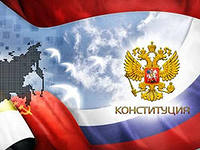 Конституция РФ принята 12 декабря 1993годаДействующая сейчас Конституция РФ была принята в 1993 году на референдуме, который проводился впервые в России. Гражданам предстояло оценить проект, представленный Президентом и одобренный Конституционным совещанием. В референдуме участвовало 58 187 775 зарегистрированных избирателей (54,8%), большинство из которых - 32 937 630 или 58,4% проголосовало за принятие Конституции.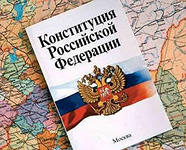  Конституция  -  это  Основной  закон  государства,   выражающий   волю господствующего  класса   или   всего   общества   и  закрепляющий   основу общественного  и  государственного  строя,   права  и  свободы  человека и гражданина.  При разработке проекта Конституции Российской Федерации 1993 г. предлагалось начать Конституцию именно с раздела о правах и свободах человека и гражданина. В отдельных зарубежных странах именно такой раздел или глава открывают конституцию. В числе проектов Конституции Российской Федерации, составленных в инициативном порядке отдельными учеными и юристами, также предлагался подобный вариант.Конституция 1993 г. не восприняла такую структуру, что можно признать логичным, так как начать Конституцию с закрепления прав человека без определения общих основ устройства того общества, членом которого человек является и на которые его права и свободы опираются, было бы беспредметным. Однако Конституция ни в какой мере не отодвинула проблему прав и свобод человека и гражданина, уже во второй статье закрепив их признание высшей ценностью в качестве одной из важнейших основ конституционного строя России.По своей структуре Конституция 1993 г. состоит из преамбулы и двух разделов. Первый раздел содержит собственно Конституцию и состоит из девяти глав:Основы конституционного строя.Права и свободы человека и гражданина.Федеративное устройство.Президент.Федеральное собрание.Правительство Российской Федерации.Судебная власть.Местное самоуправление.Конституционные поправки и пересмотр конституции.Второй раздел носит название «Заключительные и переходные положения».Указанная структура Конституции России существенно отличается от имеющейся в предшествующей, даже в самой последней ее редакции. В последней выделялись преамбула, одиннадцать разделов (и дополнительно еще шесть) и в качестве приложения включался Федеративный Договор.В структуре новой Конституции России четко прослеживаются те концептуальные идеи, на которых она основана.Конституции Российской Федерации 1993 г. не включила в свой текст Федеративного Договора, поскольку его положения нашли отражение в Конституции.В целом, по своей структуре Конституция 1993 г. в отличие от прежней стала более компактной, более четкой и юридически строгой по логике своего строения и научной обоснованности последовательности глав.Раздел II Конституции «Заключительные переходные положения» в истории российской конституции появился впервые. В конституциях зарубежных стран наличие такого раздела явление нередкое.В этом разделе в Конституции Российской Федерации закрепляются положения по вопросам, которые связаны с введением новой Конституции в действие, фиксируется прекращение действия прежней Конституции, соотношение Конституции и Федеративного Договора, порядок применения законов и иных правовых актов, действовавших до вступления в силу настоящей Конституции, основания, на которых продолжают действовать ранее образованные органы.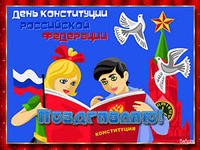 Вопросы викторины на знание Конституции РФ1. Кто принял действующую Конституцию РФ?2. Кто  осуществляет Государственную власть в Российской Федерации?3. Какая религия установлена в Российской Федерации в качестве государственной?4. Кто должен заботиться о нетрудоспособных родителях?5. Какое образование в российской Федерации является обязательным?6. Кто в России является гарантом Конституции Российской Федерации, прав и свобод человека и гражданина?7.  На какой срок избирается Президент Российской Федерации?8.  Кто в Российской Федерации является Верховным Главнокомандующим Вооруженными Силами Российской Федерации?9. Кто временно исполняет обязанности Президента России, во всех случаях, когда он не в состоянии выполнять свои обязанности?10. Кто может распустить Государственную Думу?11. Сколько разделов содержит Конституция Российской Федерации?12. Власть в Российской Федерации делится на…13.Какие нормативные правовые акты издаёт Президент Российской Федерации? 14. Что является представительным и законодательным органом Российской Федерации?15. Кто может присваивать власть в Российской Федерации?16. Кто  в соответствии с Конституцией Российской Федерации и федеральными законами определяет основные направления внутренней и внешней политики государства?17.  В каком году была принята действующая Конституция РФ?18. Назовите правильное расположение полос на Российскомтриколоре?19. Что означают цвета нашего флага, по мнению российскихгеральдистов?                                                                                                                                            20. Что символизирует двуглавый орел на гербе Российской Федерации и что означают короны, над его головами?21.Какие институты гражданского общества вы знаете? 